Дистанционноезадание для учащихсяФИО педагога: Билял Наталья ВладимировнаПрограмма «Рисунок и живопись» дет. сад 2 год обучения 26.10.2020.Дата занятия: 26.10.2020.Тема занятия: «Игрушка» (Заяц)Задание: Нарисовать любимую игрушку.Материалы: Альбомный лист бумаги, краски, кисточки, баночка с водой, простой карандаш.Порядок выполнения: Мы умеем рисовать овалы, значит, заяц у тебя получится. Итак, начинай с овалов. Постепенно дополняй их более мелкими и сложными деталями: конечности зайца, уши длинные, глазки, зубы, носик.Заверши работу красками.Зайца можно закрасить светло голубой краской, вокруг него цветы и зелёную травку. 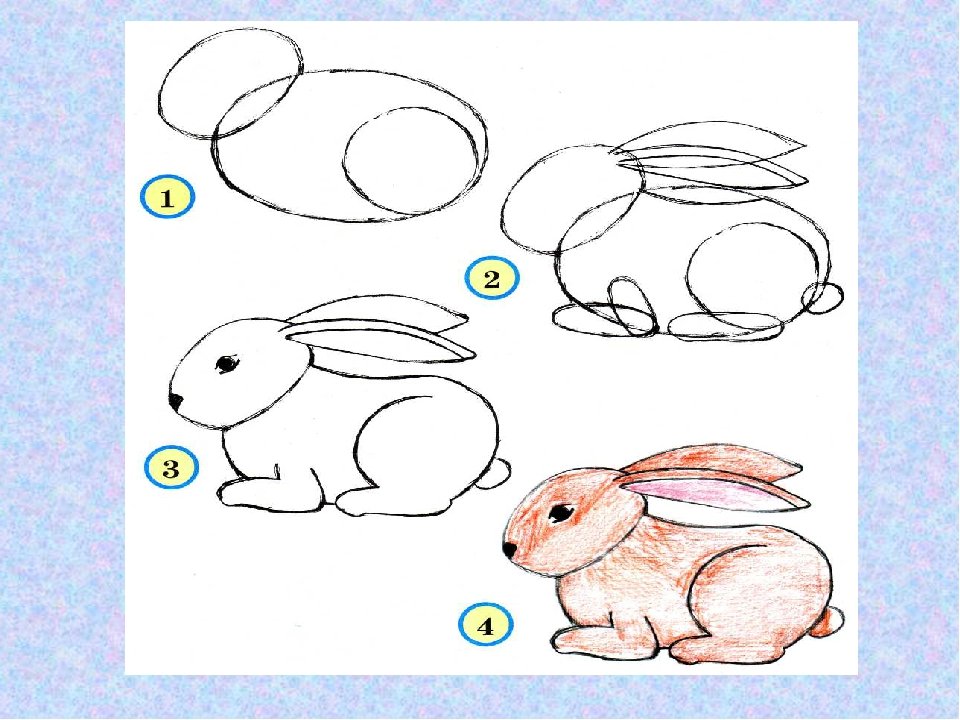 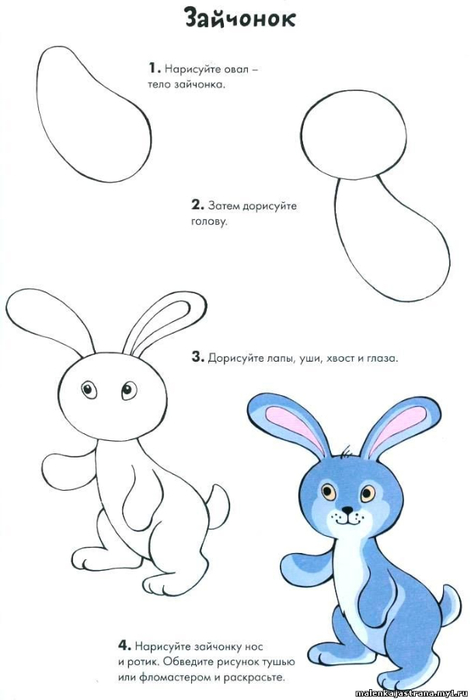 